The  of Education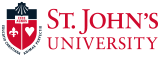 Name of Program: Advanced Certificate in  Leader           AC-SDLNumber of Credits in Program:   31 creditsName: _________________________________Address: _______________________________                _______________________________Home Phone: ___________________________Cell Phone: _____________________________Email: ____________________________________Program Initiated: _______________________  (If applicable)X Number: ______________________________Advisor: ________________________________I.  Administration Core:  27 Credits      Core Courses II. Internship:  3 Credits  After the completion of 18 credits, please contact the Internship Director Dr. Brasco at (718)990-5591.  Student Signature: _______________________________                 Date: __________________________Advisor Signature:  _______________________________                 Date: __________________________Please be aware that you must complete the DASA workshop and EAS exam in addition to all SDL State requirements.“We reserve the right to make changes to the program.”                                                                                 6/5/18EDU  Name and NumberEDU  Name and NumberSemesterDate Completed(Sem./Yr./Grade)CommentsEDU 5103Educational Governance and Policy IssuesEDU 5301Leadership Values, Decision Making and Multicultural OrgEDU 5632Organization and Administration of the Elem. and Secondary School CurriculaEDU 5655 563256555655Educational Research and Data Analysis IEDU 5741Finance in EducationEDU 5761School-Based Business Administration for Admin. & Supv.EDU 5791Legal Aspects of the Administration of Schools EDU 7665Leadership in Technology IEDU 7708Trends & Techniques in the Evaluation of ProgramsEDU 5951Internship Seminar in SDLInternship Seminar in SDLDate Completed(Sem./Yr./GradeDate Completed(Sem./Yr./GradeIII. Capstone Course: 1 CreditIII. Capstone Course: 1 CreditIII. Capstone Course: 1 CreditIII. Capstone Course: 1 CreditIII. Capstone Course: 1 CreditEDU 5599General Review and Exam Preparation: SDLGeneral Review and Exam Preparation: SDLDate Completed(Sem./Yr./GradeDate Completed(Sem./Yr./GradeTransfer Credits:                                                                                   From:Transfer Credits:                                                                                   From:Transfer Credits:                                                                                   From:Transfer Credits:                                                                                   From:Date Completed(Sem./Yr./Grade